ALLEGATO n.1AL COMUNE DI CORREGGIOCorso Mazzini, 3342015 Correggio (RE)correggio@cert.provincia.re.itOGGETTO:	domanda di partecipazione alla nomina a Presidente del collegio dei revisori dei conti del Comune di Correggio per il triennio 2024 - 2027Il/La sottoscritto/a _______________________________________________, nato/a a _____________________________ il _______________ e residente a __________________________ in ________________________________n. _____ C.F. _______________________________, domiciliato a ______________________ in________________________________________________________, n. ________ recapito tel.___________________________________________________________ PEC:________________________________________________________________CHIEDEdi partecipare alla nomina a Presidente del collegio dei revisori dei conti del Comune di Correggio per il triennio 2024 - 2027;A tal fine, avvalendosi delle disposizioni di cui agli art. 46 e 47, commi 1 e 3, del D.P.R. 28/12/2000, n. 445 e consapevole delle responsabilità penali relative a dichiarazioni false e/o mendaci e delle conseguenze relative alla perdita dei benefici ottenuti, ai sensi dell’art. 76 del D.P.R. n. 445/2000.DICHIARAdi essere iscritto al n. ………………. del (barrare la casella che interessa):(  ) Registro nazionale dei revisori legali;(  ) Ordine dei Dottori Commercialisti e degli Esperti Contabili  Sez.A;di essere iscritto nell’Elenco dei Revisori dei Conti degli Enti Locali di terza fascia della Provincia di Monza e della Brianza, disponibile sull’apposito sito web del Ministero dell’interno;che non sussistano le ipotesi di ineleggibilità e/o incompatibilità di cui all'art. 236 del D. Lgs. n. 267/2000;di non aver svolto l’incarico per più di due volte nel Comune di Correggio (limite imposto dall’art. 235, comma 1, del D.Lgs. n.  267/2000);di RISPETTARE / NON RISPETTARE (scegliere l’opzione) i limiti di assunzione d’incarichi di cui all’art. 238 del D.Lgs. n. 267/2000. Ai fini del computo dei limiti all’affidamento di incarichi previsto dall’art. 238 del D.Lgs. n. 267/2000 dichiara inoltre (barrare la voce interessata):	di non svolgere altro incarico di revisore di enti locali;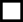  	di svolgere incarico di revisore presso gli enti locali indicati nell’allegato elenco;di impegnarsi, senza riserva alcuna, nel caso di conferimento dell'incarico, a espletarlo secondo quanto previsto dagli artt. 235, 239 e 240 del D.Lgs. 267/2000;di essere consapevole che il Consiglio Comunale procederà con successivo provvedimento all’individuazione e alla nomina del Presidente del Collegio dei Revisori dei Conti, a maggioranza assoluta dei membri e alla determinazione del relativo compenso;di accettare la carica e il relativo compenso in caso di nomina;di autorizzare, ai sensi della vigente normativa sulla Privacy, il Comune di Correggio, al trattamento dei dati personali, limitatamente al procedimento di cui in oggetto e all’eventuale conseguente rapporto di collaborazione, nella consapevolezza che il Comune di Correggio potrà trasmettere i dati personali ad eventuali Organi esterni per le verifiche sulla veridicità delle dichiarazioni;Infine, comunica che l'indirizzo al quale inviare tutte le comunicazioni afferenti l’incarico è il seguente:Città 	 CAP:	 Via 			 n.	 Recapito Tel.:		 Fax		 Cell.	PEC: 	Allegati:fotocopia documento di riconoscimento in corso di validità;curriculum vitae in formato europeo aggiornato, debitamente datato e sottoscritto.elenco degli enti locali presso i quali svolge o ha già svolto la funzione di revisore dei conti, con l’indicazione della dimensione demografica, del ruolo e del periodo;ELENCO ENTI LOCALI PRESSO I QUALI IL SOTTOSCRITTO SVOLGE O HA SVOLTO INCARICHI DI COMPONENTE O PRESIDENTE DEL COLLEGIO DEI REVISORI DEI CONTI (COME DA CURRICULUM VITAE ALLEGATO)Città, dataIn fedeENTE LOCALEPOPOLAZIONE al 31/12/2023COMPONENTE/PRESIDENTEDATA INIZIO INCARICODATA FINE INCARICO